Western Australia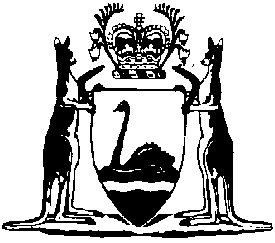 Grape Grading and Packing Code 1983Compare between:[01 Oct 1983, 00-a0-02] and [24 Dec 1999, 00-b0-05]Western AustraliaAGRICULTURAL PRODUCTS ACT 1929Grape Grading and Packing Code 1983Made by the Minister for Agriculture.1.	Citation 		This Code may be cited as the Grape Grading and Packing Code 1983.2.	Commencement 		This Code shall come into operation on 1 October 1983.3.	Application 	(1)	This Code is, subject to subclauses (2) and (3) of this clause, the relevant code under the Agricultural Products Act 1929 for the grading, marking and packing of grapes for sale.	(2)	Clauses 8 and 9 of this Code do not apply to a retail sale.	(3)	This Code does not apply where grapes are sold or intended to be sold for the purpose of manufacturing, processing or packing.4.	Grades of quality 		Grapes shall be graded according to their quality as Grade I or Grade II.5.	Mature grapes 		For the purposes of this Code grapes shall be deemed mature if a sample of the strained juice from not less than 500 grams weight of any grapes taken from any package or packages being similarly marked, has a hydrometer reading of not less than 16.0° at 20°C when taken with a hydrometer graduated on the Brix Scale and standardised at a temperature of 20°C, except that the varieties Cardinal, Ribier, Early Madeleine and Chasselas shall be deemed mature if the juice has a Brix hydrometer reading of not less than 15.4° at 20°C.6.	Standard of Grade I grapes 		Grapes graded as Grade I shall comprise only grapes — 	(a)	that are of one variety, clean, mature, of uniformly good size and colour for the variety with the berries firmly attached to their stems;	(b)	that are free from diseased, split, cut, wilted, shrivelled, raisined or blemished berries and are free from physical injuries which would impair their keeping quality; and	(c)	that are not overripe or affected by storage disorders.7.	Standard of Grade II grapes 		Grapes graded as Grade II shall comprise only grapes — 	(a)	that are of one variety, clean, mature, of fairly good colour for the variety, with the berries firmly attached to their stems;	(b)	that are free from diseased, wilted, or raisined berries and free of physical injuries that would impair their keeping quality;		and	(c)	that are not overripe or affected by storage disorders.8.	Packages for grapes 	(1)	Grapes shall be packed only in a package that is of a type referred to in the Fruit Packages Code 1983 formulated under the Agricultural Products Act 1929.	(2)	The following types of packages set out in the Fruit Packages Code 1983 are most commonly used for grapes — 9.	Packing and marking packages 	(1)	A package in which grapes are sold shall not contain — 	(a)	fruit of any other kind;	(b)	grapes of any variety other than the variety specified on the package;	(c)	grapes of any grade other than the grade specified on the package.	(2)	The package in which grapes are sold shall bear a label or other marking specifying in relation to the grapes contained therein the following particulars — 	(a)	the variety;	(b)	the grade of quality;	(c)	the name and district of the grower or packer of the fruit.	(3)	The size of the characters setting out the particulars required to be marked on any package containing grapes being sold shall be — 	(a)	if printed on a label — not less than 5 millimetres in height;	(b)	if stencilled on the package — not less than 20 millimetres in height.Notes1.	This is a compilation of the Grape Grading and Packing Code 1983.  The following table contains information about that Code.Compilation tableInternal dimensions (in millimetres)Internal dimensions (in millimetres)Internal dimensions (in millimetres)Type of packageLengthWidthDepthHalf dump case or carton450215180Grape carton440270160Half standard case or carton450290170Export grape carton450280165Plastic returnable crate — 18 litre555230150Plastic returnable crate — 22 litre465285167Plastic returnable crate — 30 litre555230238CitationGazettalCommencementGrape Grading and Packing Code 198323 Sep 1983 p. 3863-41 Oct 1983 (see r. 2)